Центр дополнительного профессионального образованияприглашает на программу повышения квалификации«Web-дизайн и создание сайтов»Курс предназначен для начинающих непрофессиональных пользователей независимо от возраста. Курс даёт представление о современных методах создания сайтов и формирует навыки использования этих методов. Он обеспечивает хорошую фундаментальную подготовку для последующего глубокого изучения рассматриваемых средств: HTML, CSS, JavaScript, PHP, Macromedia Flash.Основные темы курса:  Общие вопросы Web – дизайна.Язык гипертекстовой разметки HTML.Каскадные таблицы стилей CSS.Основы проектирования сайтов.Вёрстка страниц.Создание графических элементов для сайта с помощью специализированных программ (такая увлекательная вещь, как анимация, неизменно украсит любой дизайн сайта в целом или отдельную его рубрику).Умение работать с готовыми шаблонами сайтов и создание собственного макета сайта.Дополнительные темы курса:  Подключение к странице расширенных возможностей – фотогалерей с помощью java скриптов.Размещение сайта на сервере.Занятия проводят специалисты в области информационных технологий, имеющие большой опыт использования ИТ в практической деятельности.Продолжительность  обучения: 60 часов.Стоимость: 7 000 рублейФорма обучения: очно-заочная (вечерняя) Документ об образовании: удостоверение о повышении квалификацииЗа подробной информацией обращаться по адресу:г. Пермь, Бульвар Гагарина – 59,  каб. 103Контактный тел./факс (342) 282-01-10.Е-mail: odo@rsute.perm.ru,  www.rea.perm.ru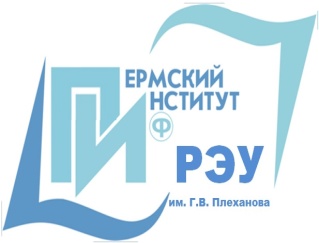 ПЕРМСКИЙ ИНСТИТУТ (филиал)федерального государственного бюджетного образовательного учреждения высшего образования«Российский экономический университет им. Г. В. Плеханова»